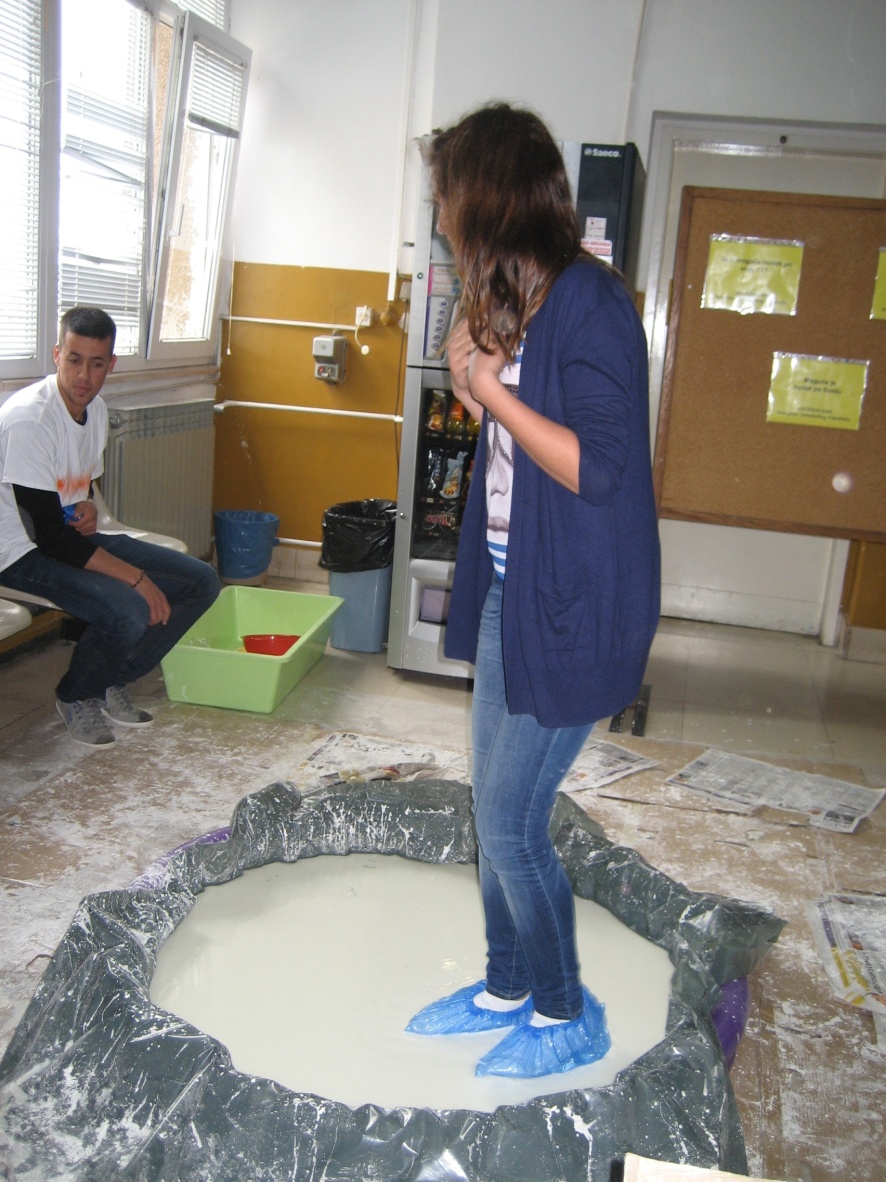 Je li moguće hodati po vodi?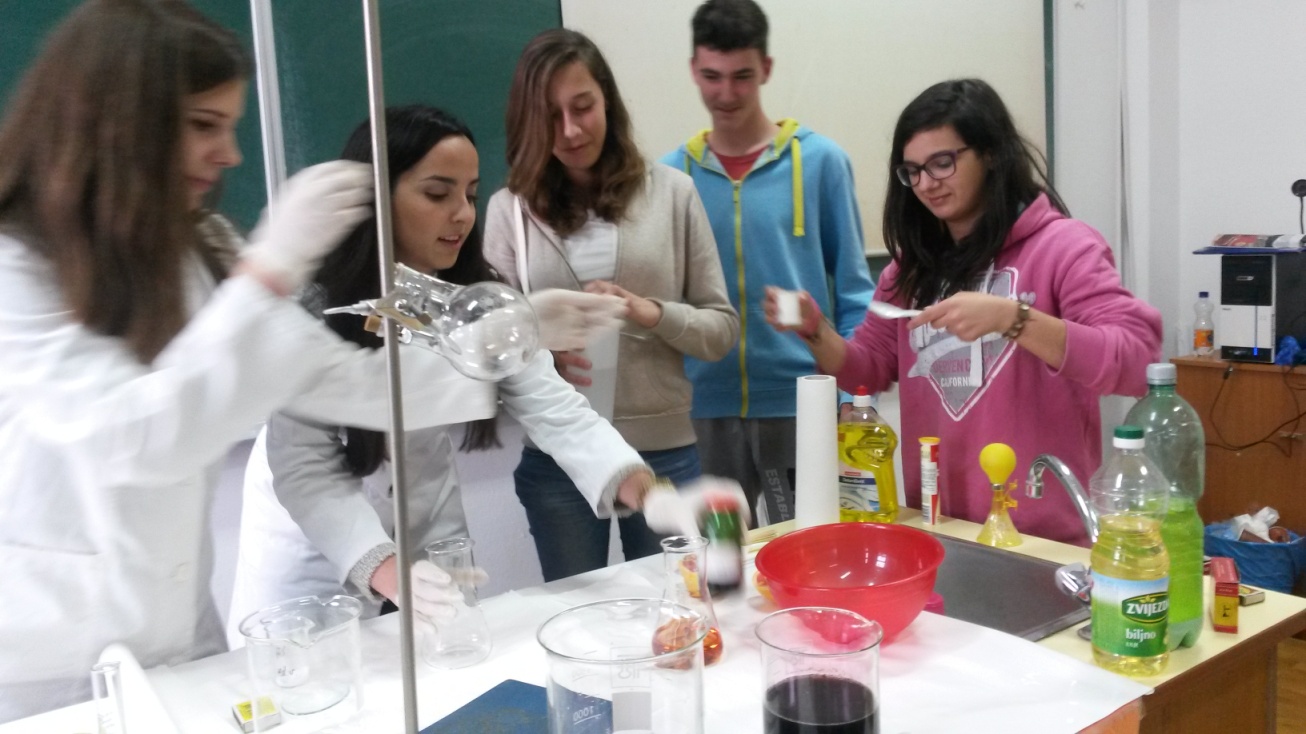 Briggs-Rausherova reakcija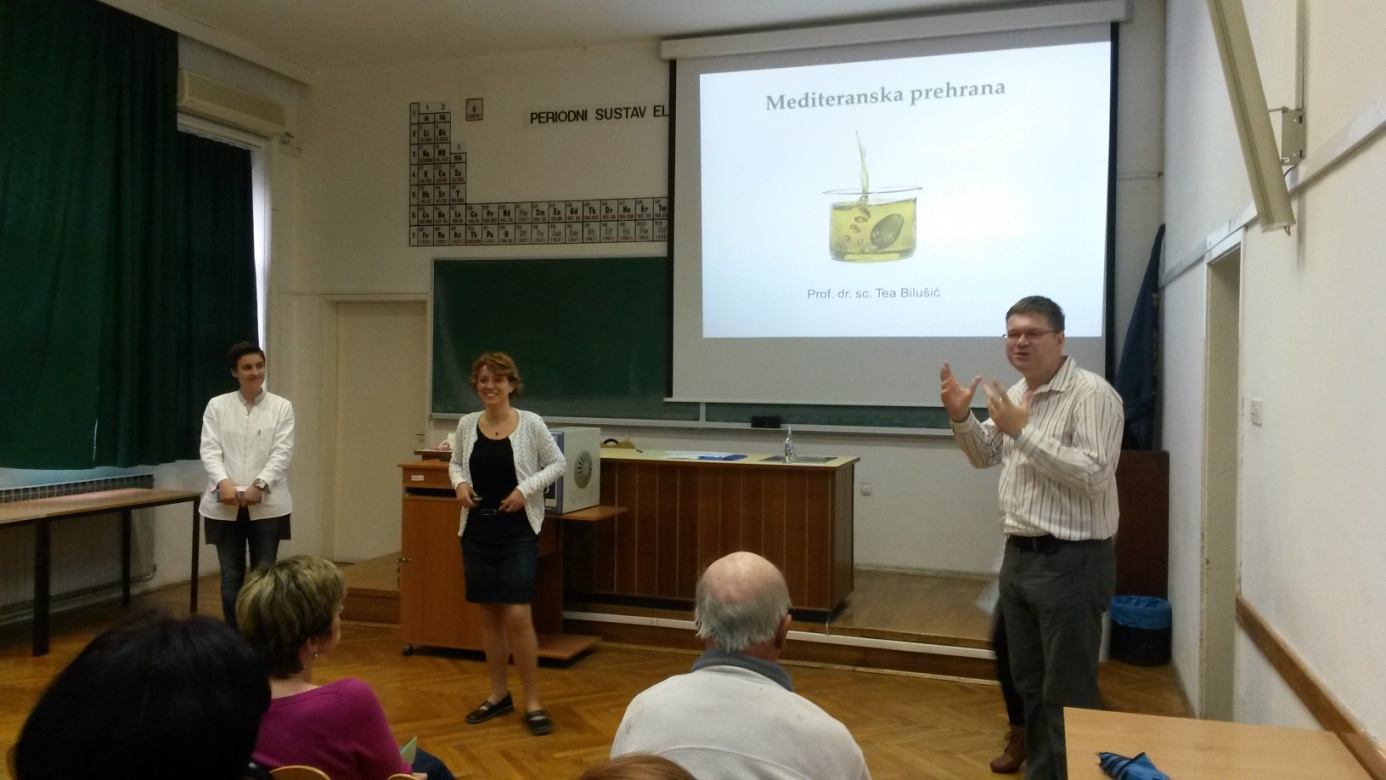 Predavanje: Mediteranska prehrana i mjerenje indeksa tjelesne mase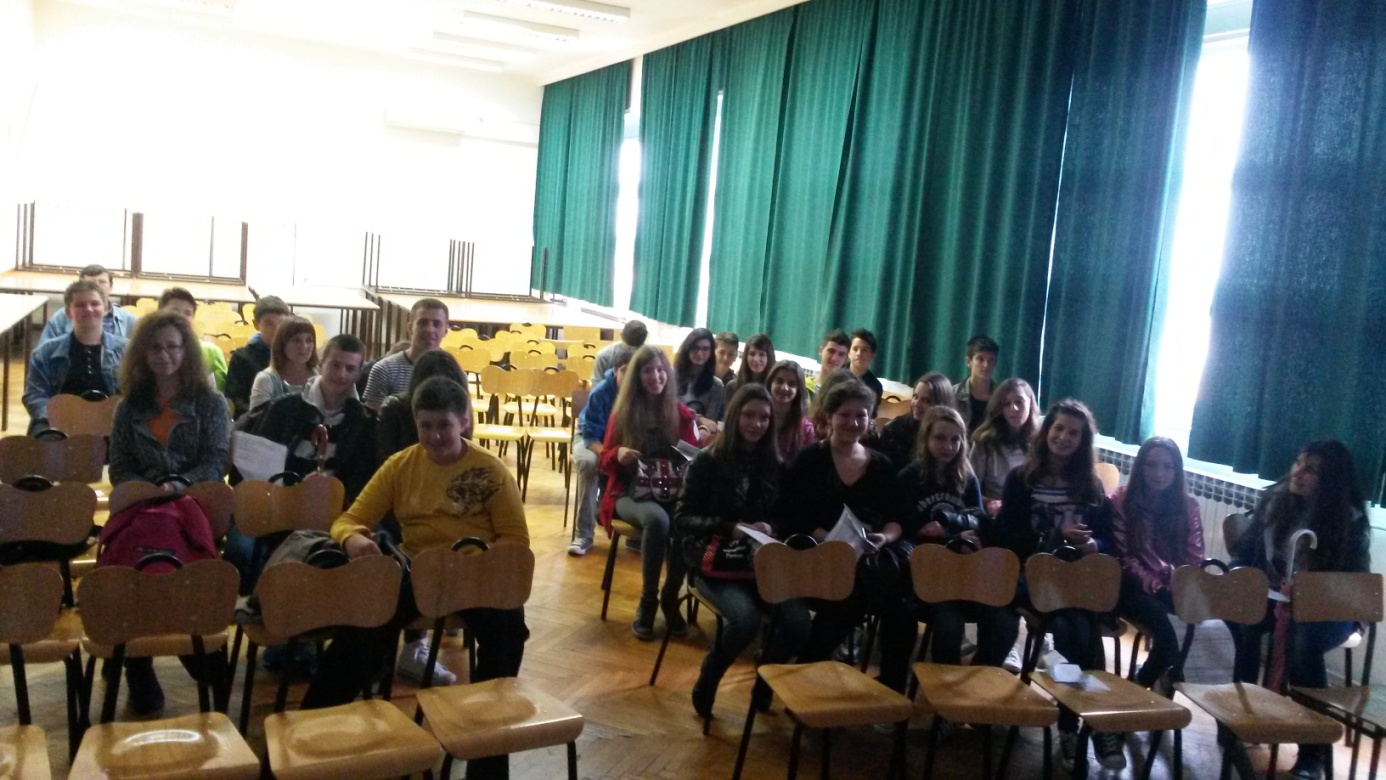 Zvučni valovi i glazbeni instrumenti - predavanje i demonstracija zvučnih valova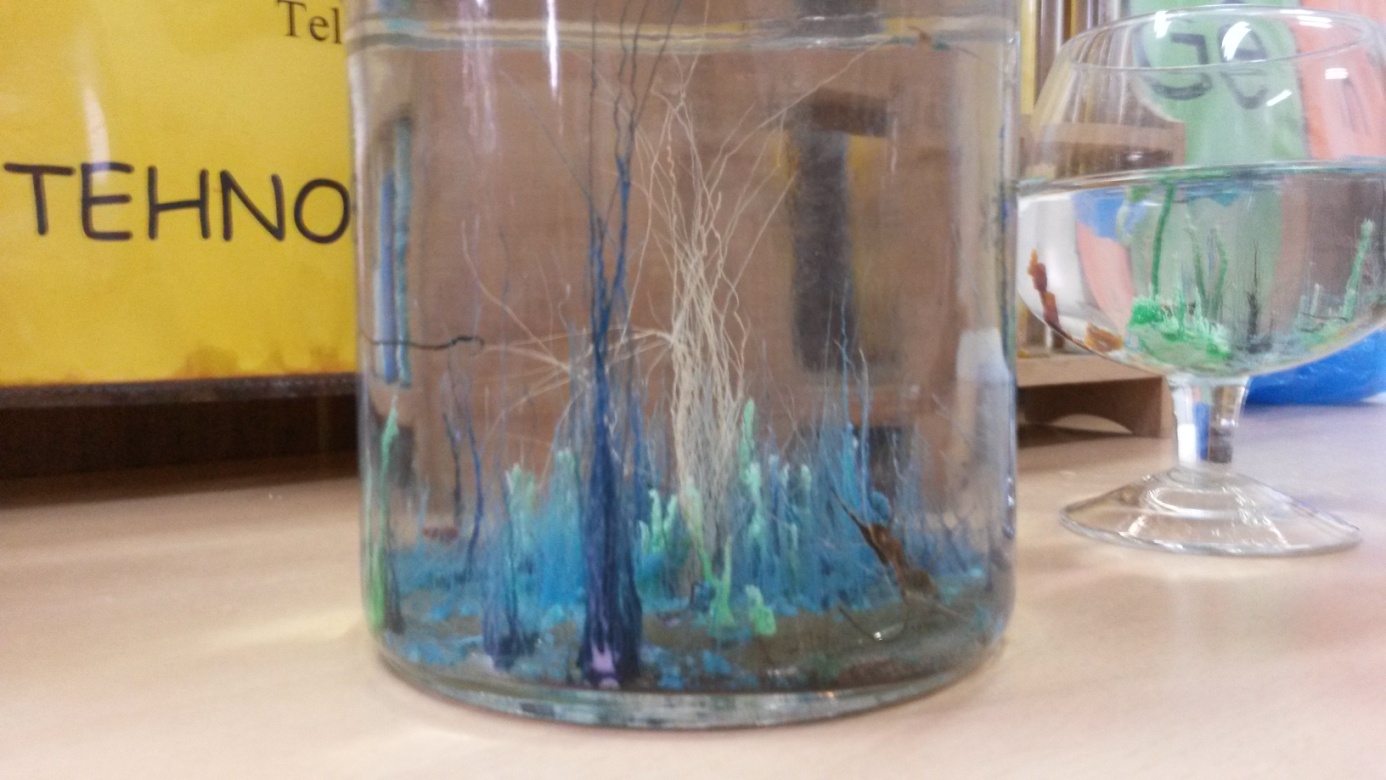 Magični silikatni vrt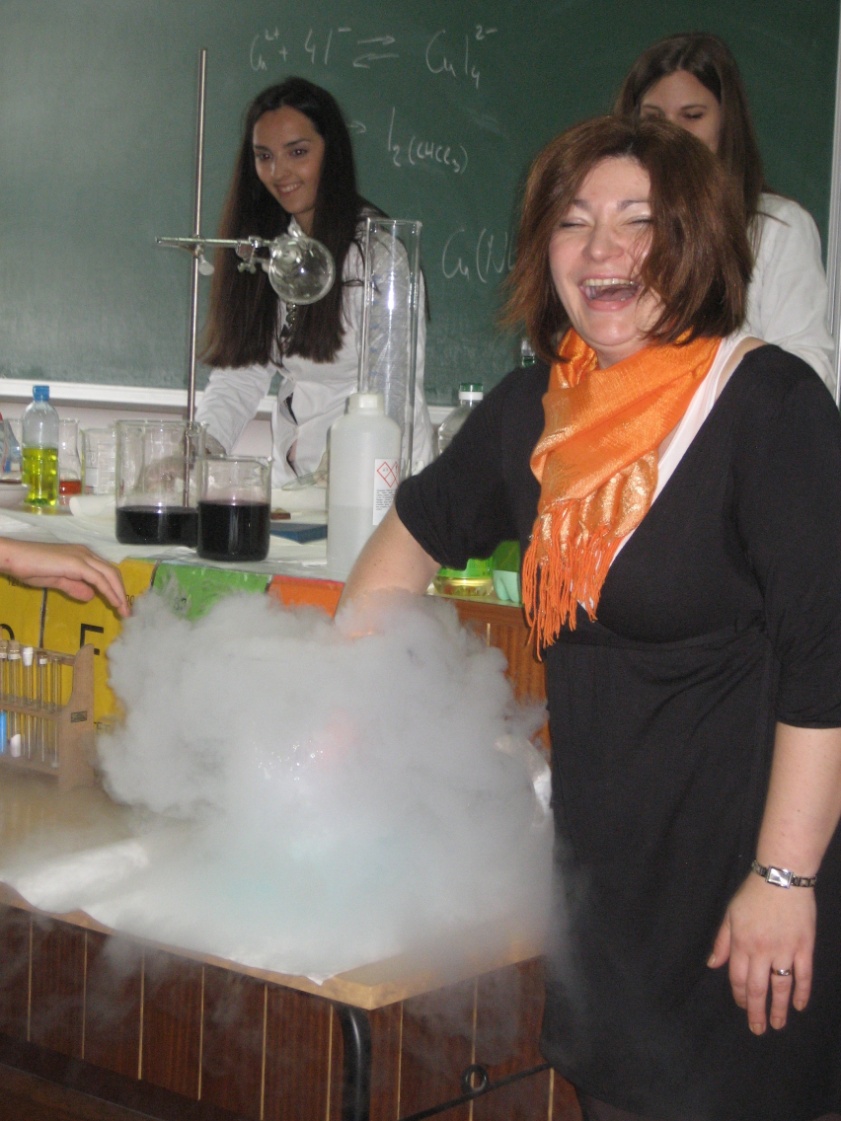 	Kemijske čarolije sa suhim ledom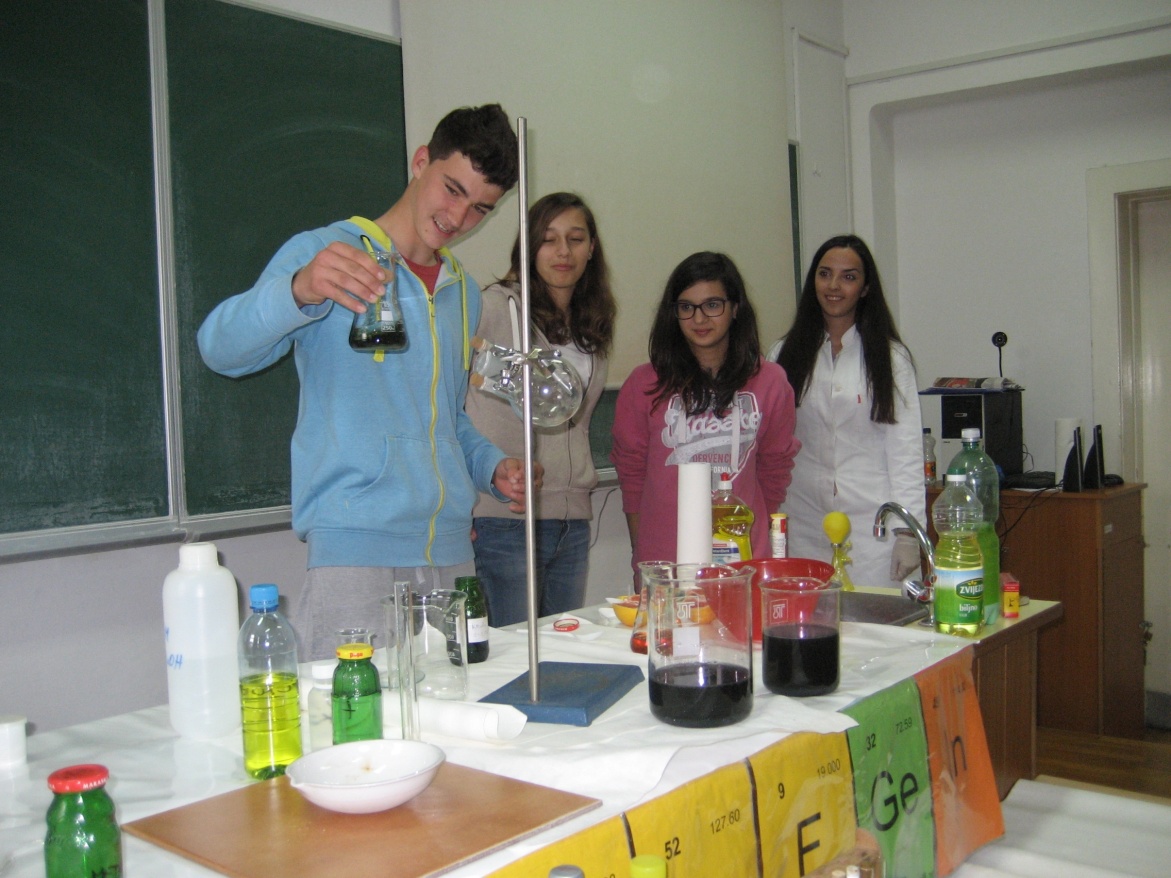 Briggs-Rausherova reakcija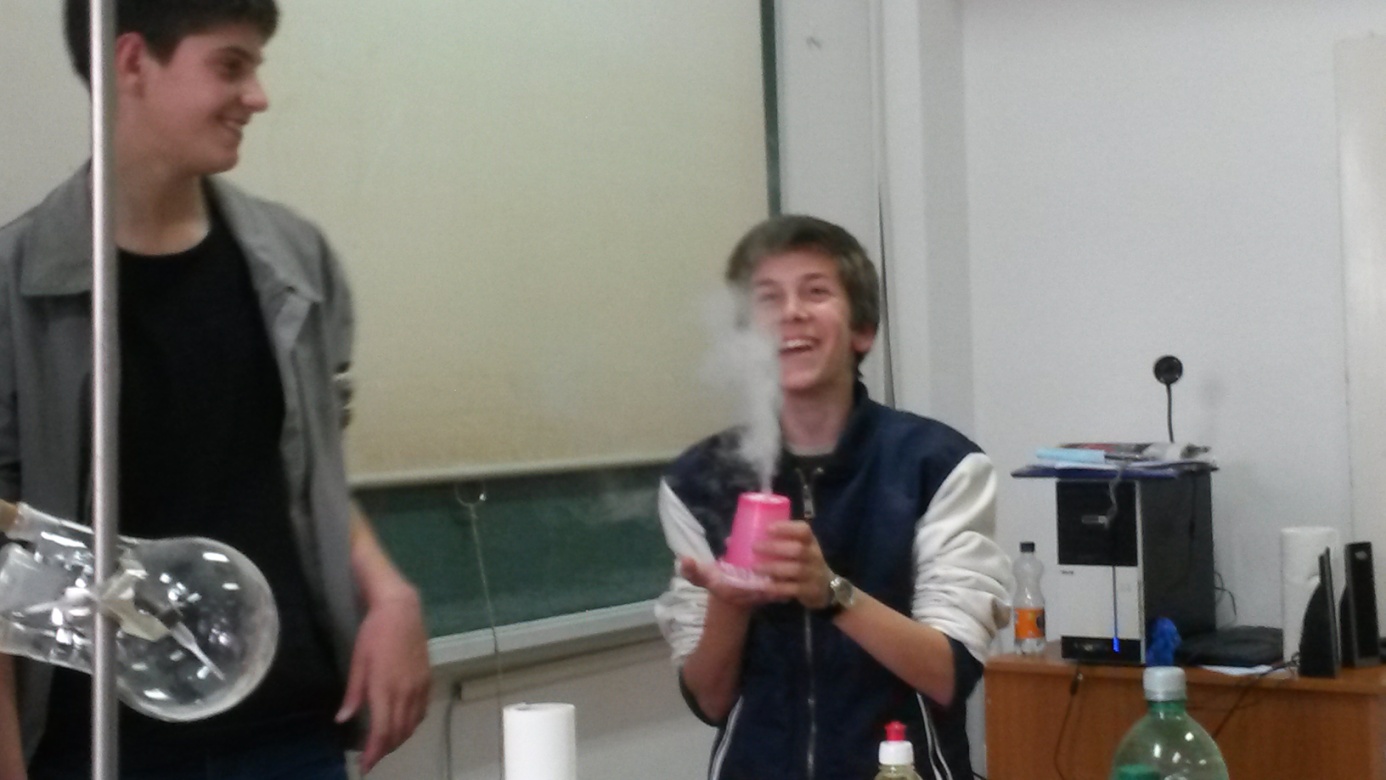 Dimni prstenovi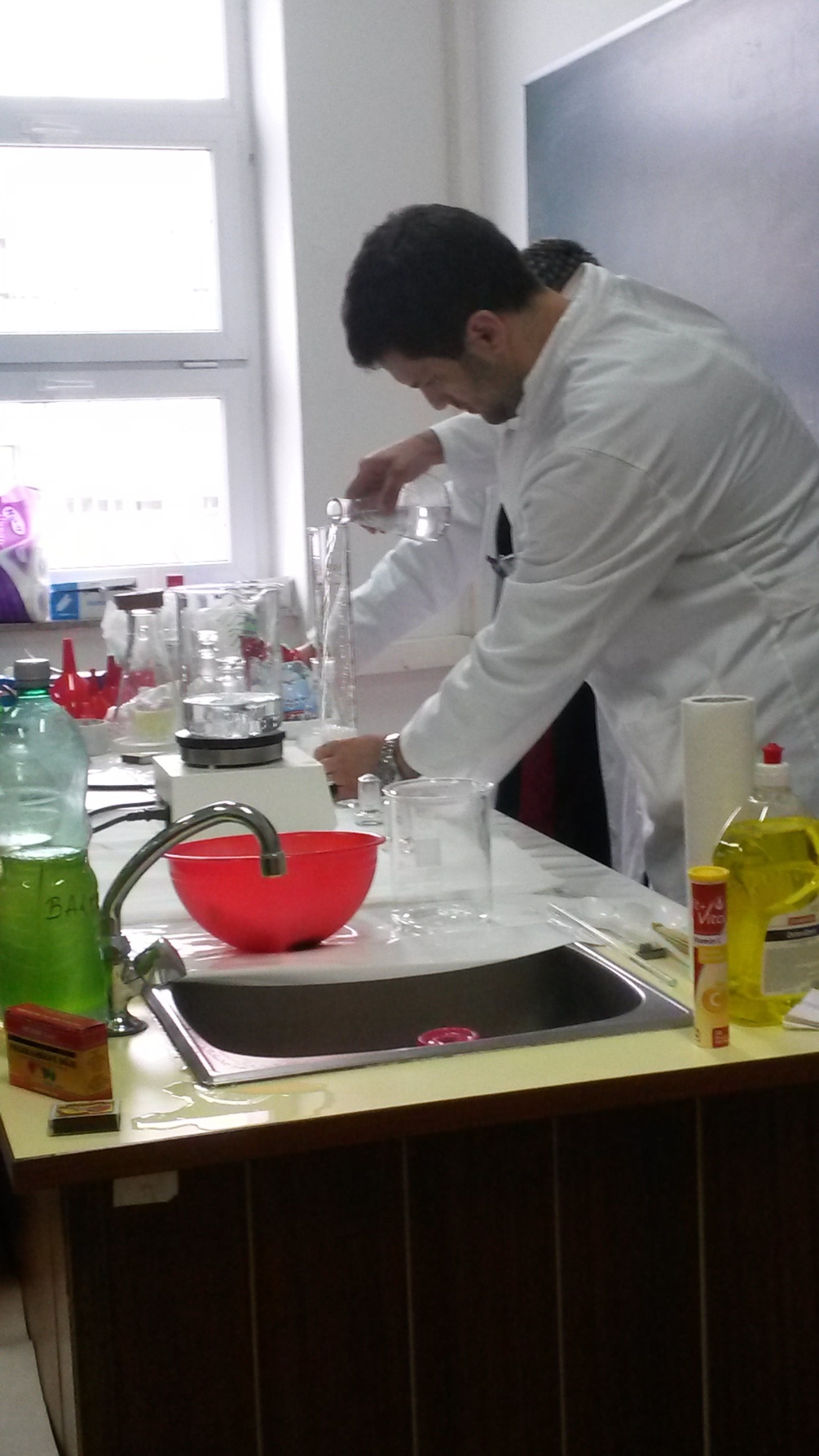 Briggs-Rausherova reakcija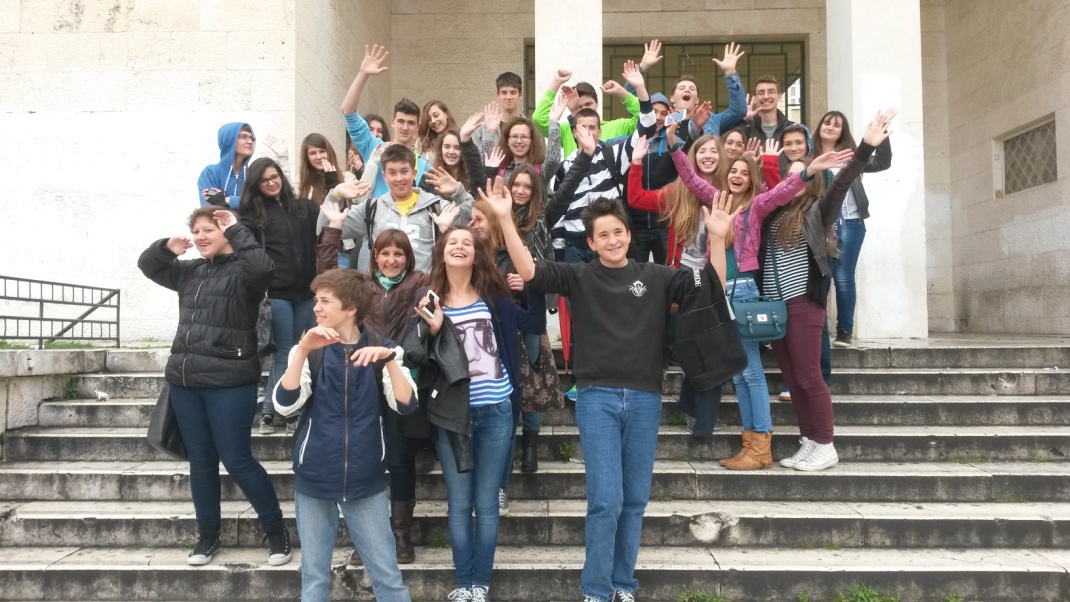 Ispred Kemijsko-tehnološkog fakulteta -  feeling happy